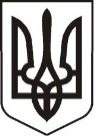 У К Р А Ї Н АЛ У Г А Н С Ь К А    О Б Л А С Т ЬП О П А С Н Я Н С Ь К А    М І С Ь К А    Р А Д А Ш О С Т О Г О   С К Л И К А Н Н ЯРОЗПОРЯДЖЕННЯміського  голови   02  серпня 2017 р.	                    м. Попасна                                   №  164                    Про вручення відзнак «ЗА СЛУЖБУ ДЕРЖАВІ»та медалі «ЗА ОБОРОНУ РІДНОЇ ДЕРЖАВИ» працівникам поліції  з нагоди Дня Національної поліції України                   У зв’язку з проведенням міських заходів з  нагоди Дня Національної поліції України, згідно з Програмою  проведення  культурно-масових  заходів в місті Попасна  у 2017-2018 роках, затвердженою рішенням сесії міської ради  від 26.01.2017 № 83/7,  керуючись п.20 ч.4 ст. 42 Закону України «Про місцеве самоврядування в Україні»:Вручити відзнаки «ЗА СЛУЖБУ ДЕРЖАВІ» та медаль «ЗА ОБОРОНУ РІДНОЇ ДЕРЖАВИ» працівникам поліції Попаснянського ВП ГУНП згідно списку (додаток) на заході, який присвячено Дню Національної поліції України.2. Контроль за виконанням даного розпорядження покласти на начальника організаційного відділу Висоцьку Н.О.Заступник міського голови                                                           М.М. ТабачинськийВисоцька,2 05 65Додаток  до розпорядження міського голови від   02.08.2017 № 164 СПИСОКна вручення відзнаки «ЗА СЛУЖБУ ДЕРЖАВІ»Сатишева Олена Іванівна – майор поліціїКошутіна Олена Георгіївна – майор поліції СПИСОКна вручення медалі «ЗА ОБОРОНУ РІДНОЇ ДЕРЖАВИ»Бутко Руслан Вікторович – капітан поліції     Начальник організаційного відділу                                  Н.О. Висоцька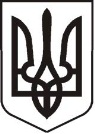 У К Р А Ї Н АЛ У Г А Н С Ь К А    О Б Л А С Т ЬП О П А С Н Я Н С Ь К А    М І С Ь К А    Р А Д АШ О СТ О Г О    С К Л И К А Н Н ЯРОЗПОРЯДЖЕННЯміського голови07.08. 2017 р                                      м.Попасна                                                         № 165                                         Про затвердження  проекту будівництва          Відповідно до п.10 Порядку затвердження проектів будівництва і проведення їх експертизи, затвердженого Постановою КМУ від 11.05.2011 року №560, розглянувши проектно – кошторисну документацію на капітальний ремонт багатоквартирного житлового будинку по вул. Первомайська,58  м. Попасна Луганської області:Затвердити проект будівництва;«Капітальний ремонт багатоквартирного житлового будинку по вул. Первомайська,58  м. Попасна Луганської області»Заступник міського голови                                                                    М.М. Табачинський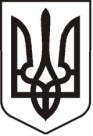 У К Р А Ї Н АЛ У Г А Н С Ь К А    О Б Л А С Т ЬП О П А С Н Я Н С Ь К А    М І С Ь К А    Р А Д АШОСТОГО  С К Л И К А Н Н ЯРОЗПОРЯДЖЕННЯміського  голови11.08. 2017                                м. Попасна                   	№ 167Про видачу ордера Коваленку А.В.на видалення дерева біля будинку №215 по вул. Миру Розглянувши звернення Коваленка А.В., згідно з Правилами утримання зелених насаджень у населених пунктах України, затверджених Наказом Міністерства будівництва, архітектури та житлово-комунального господарства України від 10 квітня 2006 року № 105, Правил благоустрою території міста Попасна,  рішення виконкому від 27.11.2006 № 218 «Про затвердження Положення «Про порядок видалення дерев, кущів, газонів і квітників у м. Попасна» та на підставі акту обстеження зелених насаджень №27, складеного відповідною комісією 25 липня 2017 року:     1.Видати ордер Коваленку А.В. на видалення дерева (каштану) по вул. Миру біля будинку №215.     2. Зобов’язати Коваленка А.В.:Забезпечити охорону праці та безпеку громадян при виконанні робіт.У термін двох діб прибрати місце видалення дерева та  провести благоустрій території.                                      3.Контроль за виконанням цього розпорядження покласти на відділ  житлово - комунального господарства,  архітектури, містобудування та землеустрою виконкому міської ради.Заступник міського голови 				        М.М. ТабачинськийНікітін А.Г., 21089У К Р А Ї Н АЛ У Г А Н С Ь К А    О Б Л А С Т ЬП О П А С Н Я Н С Ь К А    М І С Ь К А    Р А Д АШОСТОГО  С К Л И К А Н Н ЯРОЗПОРЯДЖЕННЯміського  голови11.08. 2017                                м. Попасна                   	№168Про видачу ордера Воронову В.О.на розпилювання дерева по вул. Склозаводська(територія дитячого майданчику) Розглянувши звернення Воронова В.О., згідно з Правилами утримання зелених насаджень у населених пунктах України, затверджених Наказом Міністерства будівництва, архітектури та житлово-комунального господарства України від 10 квітня 2006 року № 105, Правил благоустрою території міста Попасна,  рішення виконкому від 27.11.2006 № 218 «Про затвердження Положення «Про порядок видалення дерев, кущів, газонів і квітників у м. Попасна» та на підставі акту обстеження зелених насаджень №26, складеного відповідною комісією 03 серпня 2017 року:     1.Видати ордер Воронову В.О. на розпилювання дерева (клена) по вул. Склозаводська (територія дитячого майданчику).     2. Зобов’язати Воронова В.О.:Забезпечити охорону праці та безпеку громадян при виконанні робіт.У термін двох діб прибрати місце розпилювання дерева та  провести благоустрій території.                                      3.Контроль за виконанням цього розпорядження покласти на відділ  житлово - комунального господарства,  архітектури, містобудування та землеустрою виконкому міської ради.Заступник міського голови 				        М.М. ТабачинськийНікітін А.Г., 21089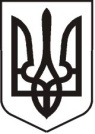 У К Р А Ї Н АЛ У Г А Н С Ь К А    О Б Л А С Т ЬП О П А С Н Я Н С Ь К А    М І С Ь К А    Р А Д АШ О С Т О Г О   С К Л И К А Н Н ЯРОЗПОРЯДЖЕННЯміського голови11.08.2017                                                м. Попасна                                                            № 169                                  Про  проведення засідання виконавчого комітету Попаснянської міської ради у вересні 2017 рокуВідповідно до рішення виконавчого комітету міської ради від 12.12.2016 № 133 «Про   затвердження плану роботи виконавчого комітету Попаснянської міської ради на 2017 рік», керуючись п.20 ч.4 ст.42, ст. 52, 53 Закону України «Про місцеве самоврядування в Україні»:Провести чергове засідання виконавчого комітету міської ради 21 вересня 2017 року  о 10.00 годині у залі засідань адміністративної будівлі міської ради з порядком денним згідно з додатком до даного розпорядження (додається) та включенням інших питань, підготовлених заступниками міського голови, відділами виконкому міської ради та питань, які потребують негайного вирішення.Загальному відділу розмістити проекти рішень на офіційному веб-сайті міської ради.Контроль за виконанням даного розпорядження покласти на  керуючого справами виконкому міської ради Кулік Л.А.    Заступник міського голови                                                                     М.М.ТабачинськийКулік 2 07 02                                                                                                                  Додаток                                                                                                                  до розпорядження	                                                                                                      міського голови                                                                                                                  11.08.2017  № 169Порядок денний засідання виконавчого комітету міської радиПро  готовність  житлово-комунального господарства міста до   роботи в осінньо-зимовий період 2017 – 2018 років.                Інформація: Бондаревої М.О. – начальника відділу житлово-комунального                                                 господарства, архітектури, містобудування та землеустрою;                                  керівників підприємств житлово-комунального господарства міста.Інші питання      Керуючий справами  виконкому міської ради                                                   Л.А.Кулік       У К Р А Ї Н АЛ У Г А Н С Ь К А    О Б Л А С Т ЬП О П А С Н Я Н С Ь К А    М І С Ь К А    Р А Д А Ш О С Т О Г О   С К Л И К А Н Н ЯРОЗПОРЯДЖЕННЯміського  голови     14.08 2017 р.	                    м. Попасна                                   № 170                    Про придбання відзнак, медалей, нагород та пакетів         У зв’язку з заохоченням кращих мешканців міста Попасна та військовослужбовців  на заходах міського та районного значення, згідно з Програмою  проведення  культурно-масових  заходів в місті Попасна  у 2017-2018 роках, затвердженої рішенням сесії міської ради  від 26.01.2017 № 83/7 та керуючись п.20 ч.4 ст. 42 Закону України «Про місцеве самоврядування в Україні»:1.   Придбати  відзнаки, нагороди, медалі та пакети для вручення кращим мешканцям міста Попасна та військовослужбовцям на заходах. 2.   Витрати  на придбання відзнак, нагород, медалей та пакетів  віднести за рахунок  коштів виконкому міської ради на проведення культурно-масових заходів.    Кошторис    витрат  затвердити (додаток № 1). 3.  Контроль за виконанням даного розпорядження покласти на  організаційний відділ виконкому міської ради (Висоцька Н.О.) та фінансово-господарський відділ виконкому міської ради (Омельченко Я.С.).     Заступник міського голови                                                          М.М. ТабачинськийВисоцька, 2 05 65Додаток  до розпорядження міського голови від 14.08.2017 №170К О Ш ТО Р И Свитрат на  придбання             ВСЬОГО:     8246,00  грн.  (вісім тисяч двісті сорок шість грн. 00 коп.)    Начальник організаційного відділу                                                Н.О. Висоцька  Начальник фінансово-господарського відділу  -                                                                     головний бухгалтер                                                                          Я. С. ОмельченкоУ К Р А Ї Н АЛ У Г А Н С Ь К А    О Б Л А С Т ЬП О П А С Н Я Н С Ь К А    М І С Ь К А    Р А Д АШ О С Т О Г О   С К Л И К А Н Н ЯРОЗПОРЯДЖЕННЯміського голови15.08.2017                                              м. Попасна                                           № 03/01- 171Про  затвердження Положення та форми табеля щодо обліку використання робочого часу працівників виконавчого комітету Попаснянської міської ради (у новій редакції)З метою впорядкування обліку використання робочого часу, зміцнення трудової дисципліни  працівників виконкому Попаснянської міської ради, на підставі наказу Державного комітету статистики України від 05.12.2008 № 489, керуючись ст.30 Закону України «Про оплату праці», п.20 ч.4 ст.42 Закону України «Про місцеве самоврядування в Україні» : Затвердити Положення про облік використання робочого часу працівників   виконкому Попаснянської міської ради у новій редакції  (додаток 1). Затвердити форму табеля обліку використання робочого часу працівників    виконкому Попаснянської міської ради у новій редакції (додаток 2). Начальнику загального відділу виконкому міської ради (Степанова В.М.) ознайомити  відповідальних за ведення, оформлення, своєчасне подання до фінансово-господарського відділу табелів обліку використання робочого часу з цим розпорядженням та додатками до нього під особистий підпис. Дане розпорядження вступає в силу з 01.09.2017.Розпорядження міського голови від 04.01.2011 №1/1-к «Про впорядкування обліку використання робочого часу» визнати таким, що втратило чинність.Контроль  за    виконанням  розпорядження  покласти на   керуючого    справами Кулік Л.А., загальний та фінансово-господарський відділи виконкому міської ради.             Заступник міського голови                                                           М.М.ТабачинськийКулік  2-07-02  	 	                                                                               Додаток 1                                                                                                       до  розпорядження                                                                                                       міського голови                                                                                                        від 15.08.2017  № 03/01- 171ПОЛОЖЕННЯпро облік використання робочого часу працівникамивиконкому Попаснянської міської ради1. Загальні положення 1.1. Положення про облік використання робочого часу (далі - Положення) 	 розроблено з метою впорядкування обліку використання робочого часу працівниками виконкому Попаснянської міської ради (далі – Установи), підвищення відповідальності   за достовірність відомостей у табелях обліку використання робочого часу та  зміцнення трудової дисципліни працівників Установи.   1.2. Положення є обов'язковим для виконання усіма особами, відповідальними за ведення обліку використання робочого часу в апараті виконкому міської ради (далі - відповідальні особи). 	 1.3. Зміни, уточнення, доповнення до Положення  вносяться розпорядженням міського голови.  2. Порядок організації та оформлення обліку використання робочого часу2.1. Облік використання робочого часу ведеться окремо для працівників виконкому міської ради та сторожів. 2.2. Обов'язки з ведення обліку використання робочого часу працівниками  виконкому, оформлення табелів обліку використання робочого часу (далі - табель) покладаються на  секретаря керівника, а обов'язки з ведення обліку використання робочого часу  сторожами та оформлення відповідних табелів покладаються на  завідуючого господарством.2.3. Облік використання робочого часу ведеться за допомогою табеля, форму якого затверджено розпорядженням міського голови. 2.4. У табелі зазначаються відмітки про використання робочого часу кожним працівником протягом облікового періоду, що дорівнює календарному місяцю. 	2.5. Включення до табеля та виключення з нього працівників проводиться на підставі наказів про прийняття на роботу, переведення на іншу посаду, звільнення з роботи. 2.6. Зміни до табелю обліку використання робочого часу складаються у разі необхідності на підставі підтверджуючих документів (наказів, листків непрацездатності тощо).2.7.Табель (зміни до табелю) обліку використання робочого часу підписується відповідальною особою, керуючим справами (під час його відсутності – начальником загального відділу), міським головою (під час його відсутності – заступником міського голови, що виконує його обов’язки).	 2.8. Відповідальна особа оформлює протягом звітного періоду два табелі: - робочий; - підсумковий.  2.9. У робочому табелі щоденно протягом календарного місяця проти прізвища кожного працівника вносяться відмітки про використання ним робочого часу. До робочого табеля вносяться відмітки про відпрацьований час, запізнення та неявки, причини яких позначаються умовними позначками. Розшифрування умовних позначок наведено на зворотному боці затвердженої форми табеля. 2.10.У разі відсутності працівника на робочому місці з невідомих причин, у табелі проставляються відмітки НЗ, доки не стануть відомі фактичні причини відсутності. Інші умовні позначки причин відсутності проставляються в табелі лише за наявності підтверджуючих документів. Робочий табель зберігається у відповідальної особи, а підсумковий - у фінансово-господарському відділі один рік після закінчення звітного року. 2.11. Підставою для внесення до табеля відмітки  про відсутність працівника внаслідок хвороби є листок (листки) непрацездатності. Після подання працівником листка непрацездатності  секретарю керівника, останній перевіряє відповідність терміну хвороби, вказаного у листку непрацездатності та терміну фактичної відсутності працівника на роботі, робить відповідні відмітки в табелі  та листку непрацездатності і передає його керуючому справами для дооформлення.  2.12. Підставою для зазначення в табелі відмітки, яка відображає неоплачувану тимчасову непрацездатність, є відповідна довідка медичного закладу. 2.13. Підставами для зазначення в табелі відміток про відсутність працівника у зв'язку з відпусткою або відрядженням є відповідні розпорядження. Відображення в табелі обліку робочого часу відпусток, тимчасової непрацездатності та відрядження обліковується у робочих днях відповідно до графіка роботи.2.14. Підставами для зазначення в табелі відміток про інші поважні причини відсутності (виконання державних і громадських обов'язків, допризовна підготовка, військові збори, «донорські» тощо) є довідки, повістки та інші документи, видані відповідними установами. 2.15. Підставою для зазначення в табелі відмітки ПР (прогул) є розпорядження міського голови про визнання дня відсутності працівника на роботі прогулом. 2.16. Підставою для зазначення в табелі відмітки про кількість відпрацьованих годин є фактичне перебування працівника на робочому місці. У табелі проставляється кількість годин, відпрацьованих у відповідний день. Зміни, які переходять з однієї доби в іншу, відображаються в табелі частинами: у відповідну добу проставляється така кількість годин зміни, яка припадає саме на цю добу.  2.17. Для працівників, яким встановлено режим ненормованого робочого дня, у табелі відображається нормальна тривалість робочого часу (згідно з нормами робочого часу за відповідний період). 2.18. Для нарахування заробітної плати табель обліку використання робочого часу, підписаний в установленому порядку, надається до фінансово-господарського відділу щомісячно до 24-го числа.2.19. Зміни до табелю обліку використання робочого часу, підписані у встановленому порядку, надаються щомісячно до 5 числа наступного за звітним.2.20. У разі, коли встановлені вище строки надання табелів (змін до табелів) обліку використання робочого часу припадають на вихідні, святкові або неробочі дні, останнім днем строку є останній робочий день, що передує цьому дню.2.21. На підставі поданих відповідальними особами табелів (змін до табелів) обліку використання робочого часу відповідальні посадові особи фінансово-господарського відділу забезпечують своєчасне, повне та правильне нарахування заробітної плати.2.22. З метою отримання достовірних даних про фактичне перебування на роботі працівників,   здійснюється контроль часу приходу  працівників на роботу, уходу з роботи, який має засвідчуватися одночасно підписами працівників в журналі, який веде секретар керівника.2.23. У разі порушення працівником встановленого графіку роботи відповідальна особа забезпечує складання акта про відповідне порушення трудової дисципліни і подає на ім'я  міського голови доповідну записку з викладенням обставин (факту) порушення. Для фіксації факту порушення та складання акта відповідальні особи мають право залучати представника загального, фінансово-господарського відділів, члена  профспілкового комітету, працівників структурного підрозділу та/або працівників інших структурних підрозділів. 3. Права осіб, відповідальних за облік використання робочого часу 3.1. Відповідальні особи мають право: 3.1.1. Здійснювати контроль за додержанням  працівниками трудової дисципліни. 3.1.2. Вимагати від  працівників надання документів, що підтверджують поважність причин відсутності на роботі, запізнень та інших порушень трудової дисципліни. 4. Відповідальність за неналежний облік використання робочого часу4.1. За порушення порядку та правил ведення обліку використання робочого часу, за внесення  в табелі неправдивих, недостовірних відомостей, за порушення строків складання, оформлення та подання табелів, відповідальні особи несуть дисциплінарну відповідальність у межах, визначених законодавством про працю. Керуючий справами виконкому міської ради                                            Л.А.КулікНачальник фінансово-господарського відділу -головний бухгалтер                                                                                        Я.С.ОмельченкоУ К Р А Ї Н АЛ У Г А Н С Ь К А    О Б Л А С Т ЬП О П А С Н Я Н С Ь К А    М І С Ь К А    Р А Д А Ш О С Т О Г О   С К Л И К А Н Н ЯРОЗПОРЯДЖЕННЯміського  голови15.08. 2017 р. 	                    м. Попасна                                   №   172                    Про вручення сувенірної відзнаки « Великий герб м. Попасна»        У зв’язку з великою підтримкою мешканців міста Попасна та військовослужбовців, які проходять службу у місті Попасна, наданням благодійної допомоги Тернопільською міською радою,  керуючись рішенням Попаснянської міської ради від 26.07.2017 № 88/7   «Про внесення змін до рішення 19 сесії Попаснянської міської ради скликання від 12.04.2007 № 19/4 «Про заснування сувенірних відзнак Попаснянської міської ради» та п.20 ч.4 ст.42 Закону України «Про місцеве самоврядування в Україні»:Вручити Тернопільській міській раді сувенірну відзнаку «Великий герб                            м. Попасна». Заступник міського голови                                                        М.М.  Табачинський Висоцька,2 05 65У К Р А Ї Н АЛ У Г А Н С Ь К А    О Б Л А С Т ЬП О П А С Н Я Н С Ь К А    М І С Ь К А    Р А Д А Ш О С Т О Г О   С К Л И К А Н Н ЯРОЗПОРЯДЖЕННЯміського  голови     «15» серпня  2017 р.	                    м. Попасна                                   № 173                      Про придбання запрошень, папок з ювілеєм та вітальних листівок         У зв’язку з привітанням керівників підприємств, закладів, організацій міста, депутатів міської ради, членів виконкому міської ради з днем народження, запрошенням їх на міські свята, згідно Програми  проведення  культурно-масових  заходів в місті Попасна у 2017-2018 роках, затвердженої рішенням сесії міської ради  від 26.01.2017                     № 83/7 та керуючись п.20 ч.4 ст. 42 Закону України «Про місцеве самоврядування в Україні»:1.   Придбати запрошення, папки з ювілеєм та вітальні листівки. 2.   Витрати  на придбання запрошень, папок з ювілеєм та вітальних листівок віднести за рахунок коштів виконкому міської ради на виконання Програми  проведення  культурно-масових  заходів в місті Попасна у 2017-2018 роках. Кошторис витрат  затвердити (додається). 3.  Контроль за виконанням даного розпорядження покласти на  начальника організаційного відділу виконкому міської ради Висоцьку Н.О. та начальника фінансово-господарського відділу виконкому міської ради Омельченко Я.С.        Заступник міського голови                                                        М.М. ТабачинськийВисоцька, 2 05 65Додаток  до розпорядження міського голови від 15.08.2017 № 173К О Ш ТО Р И Свитрат на  придбання Запрошення  -  50 шт.*2,50 грн. – 125,00 грн.Папка з ювілеєм -   4 шт.*66,00 грн. -    264,00 грн.Вітальна листівка – 30 шт.*5,00 грн. – 150,00 грн.            ВСЬОГО:     539,00    (п’ятсот тридцять дев’ять  грн. 00 коп.)     грн.   Начальник організаційного відділу                                                Н.О. Висоцька  Начальник фінансово-господарського відділу  -                                                                     головний бухгалтер                                                                          Я. С. ОмельченкоУ К Р А Ї Н АЛ У Г А Н С Ь К А    О Б Л А С Т ЬП О П А С Н Я Н С Ь К А    М І С Ь К А    Р А Д АШ О С Т О Г О   С К Л И К А Н Н ЯРОЗПОРЯДЖЕННЯміського  голови16.08. 2017                                               м.Попасна                                               № 174Про  виплату   Задоріній А.М.допомоги  на  поховання  Островської С.А.        Розглянувши заяву Задоріної Анжеліки Миколаївни з проханням виплатити допомогу на поховання   Островської Світлани Анатоліївни та надані документи, на  підставі рішень  виконкому   міської   ради   11.03.2015   № 6   «Про затвердження  розміру допомоги на поховання деяких категорій осіб виконавцю волевиявлення померлого або особі, яка зобов'язалася поховати померлого», 20.09.2013 № 106 «Про затвердження  Порядку  надання допомоги на поховання деяких категорій осіб  виконавцю волевиявлення  померлого або особі, яка зобов’язалася поховати померлого»:1. Виплатити Задоріній Анжеліці Миколаївні,  яка зареєстрована за адресою: м.Попасна,  вул.Ціолковського,23/19,   допомогу   на  поховання  Островської Світлани Анатоліївни,    яка     була   зареєстрована  за   адресою:   м.Попасна,   вулиця Ціолковського, 23/27,  та    померла  13 липня 2017  року,  у   розмірі  998,00  грн.    (дев'ятсот    дев'яносто    вісім  грн. 00 коп.).2. Контроль за виконанням розпорядження покласти на  фінансово-господарський  відділ  виконкому міської ради.        Заступник міського голови                                                       М.М.Табачинський                                               Кулік, 20702У К Р А Ї Н АЛ У Г А Н С Ь К А    О Б Л А С Т ЬП О П А С Н Я Н С Ь К А    М І С Ь К А    Р А Д А Ш О С Т О Г О   С К Л И К А Н Н ЯРОЗПОРЯДЖЕННЯміського  голови      17 серпня 2017 р.	                    м. Попасна                                   №      175                Про вручення відзнак, медалі військовослужбовцям та працівникам поліціїз нагоди Дня Незалежності України                   З метою підняття бойового духу, посилення боєздатності військовослужбовців ЗСУ, Національної Гвардії України та працівників поліції, які проявили мужність і патріотизм, під час виконання службово-бойових завдань в зоні проведення АТО, згідно з Програмою  проведення  культурно-масових  заходів в місті Попасна  у 2017-2018 роках, затвердженої рішенням сесії міської ради  від 26.01.2017 № 83/7 та керуючись п.20 ч.4 ст. 42 Закону України «Про місцеве самоврядування в Україні»:1. Вручити відзнаки, медаль військовослужбовцям ЗСУ, НГУ та працівникам Попаснянського відділу поліції згідно списку (додаток).2. Контроль за виконанням даного розпорядження покласти на начальника організаційного відділу Висоцьку Н.О.               Заступник міського голови                                            М.М. ТабачинськийВисоцька,2 05 65Додаток до розпорядження міського голови від 17.08.2017  № 175СПИСОКна вручення відзнаки «ЗА СЛУЖБУ ДЕРЖАВІ»Шедов Андрій Васильович – старший прапорщик НГУБоєв Олександр Валерійович – старший сержант ЗСУКривко Ігоря Вікторовича – сержант ЗСУГамзаєв В'ячеслав Петрович – старший солдат ЗСУТарасов Іван В’ячеславович – старший солдат ЗСУ Цирін Олег Михайлович – підполковник поліціїКонстантинов Юрій Миколайович – майор поліціїТокарєв Віталій Сергійович – майор поліціїСПИСОКна вручення медалі «ЗА ОБОРОНУ РІДНОЇ ДЕРЖАВИ»Демидов Максим Вікторович – сержант НГУ        Начальник організаційного відділу                                            Н.О. ВисоцькаУ К Р А Ї Н АЛ У Г А Н С Ь К А    О Б Л А С Т ЬП О П А С Н Я Н С Ь К А    М І С Ь К А    Р А Д АШ О СТ О Г О    С К Л И К А Н Н ЯРОЗПОРЯДЖЕННЯміського голови17.08.2017 р                                      м.Попасна                                                         № 176                                          Про затвердження  проекту будівництва          Відповідно до Порядку затвердження проектів будівництва і проведення їх експертизи, затвердженого Постановою КМУ від 11.05.2011 року №560, а також позитивний висновок експертизи Товариства з обмеженою відповідальністю «Експертиза ЗО» №1601/17  від 17.08.2017 року розглянувши проектно–кошторисну документацію на будівництво комбінованого спортивного майданчику по провулку Клубний у  м. Попасна Луганської області:Затвердити проект будівництва;«Будівництво комбінованого спортивного майданчику по провулку Клубний у  м. Попасна Луганської області»Заступник міського голови                                                                    М.М. ТабачинськийУ К Р А Ї Н АЛ У Г А Н С Ь К А    О Б Л А С Т ЬП О П А С Н Я Н С Ь К А    М І С Ь К А    Р А Д А Ш О С Т О Г О   С К Л И К А Н Н ЯРОЗПОРЯДЖЕННЯміського  голови     18 серпня 2017 р.	                    м. Попасна                                   № 177                       Про придбання годинників настінних такартушів малих «Герб м. Попасна»          З метою  нагородження мешканців та почесних гостей міста Попасна під час районних або міських урочистих заходів, згідно з Програмою  проведення  культурно-масових  заходів в місті Попасна  у 2017-2018 роках, затвердженої рішенням сесії міської ради  від 26.01.2017 № 83/7 та керуючись п.20 ч.4 ст. 42 Закону України «Про місцеве самоврядування в Україні»:1.   Придбати   годинники настінні та картуші малі «Герб м. Попасна» для вручення мешканцям та почесним гостям міста Попасна під час районних або міських урочистих заходів.2.   Витрати  на придбання годинників настінних та картушів малих «Герб м. Попасна» віднести за рахунок  коштів виконкому міської ради на проведення культурно-масових заходів.    Кошторис    витрат  затвердити (додаток).3. Контроль за виконанням даного розпорядження покласти на  організаційний відділ виконкому міської ради (Висоцька Н.О.) та фінансово-господарський відділ виконкому міської ради (Омельченко Я.С.).        Заступник міського голови                                                     М.М. Табачинський                Висоцька, 2 05 65Додаток  до розпорядження міського голови від 18.08.2017 № 177К О Ш ТО Р И Свитрат на  придбання Годинник настінний – 20 шт.*185,00 грн.=3700,00 грн.Картуш малий «Герб м. Попасна» 20 шт.*284,40 грн.=5688,00 грн.       ВСЬОГО:    9388,00 грн. (Дев’ять  тисяч триста вісімдесят вісім  грн. 00 коп.)  Начальник організаційного відділу                                                Н.О. ВисоцькаНачальник фінансово-господарського відділу  -                                                                     головний бухгалтер                                                                         Я. С. ОмельченкоУ К Р А Ї Н АЛ У Г А Н С Ь К А    О Б Л А С Т ЬП О П А С Н Я Н С Ь К А    М І С Ь К А    Р А Д АШ О С Т О Г О   С К Л И К А Н Н ЯРОЗПОРЯДЖЕННЯміського голови 18.08.2017                                         м. Попасна                                                         № 178Про  проведення позачергового засідання виконавчого комітету Попаснянської міської ради У зв'язку з виниклою необхідністю,  керуючись  п.20 ч.4 ст.42, ст. 53 Закону України «Про місцеве самоврядування в Україні»:   Провести позачергове засідання виконавчого комітету міської ради 06 вересня 2017 року об 11.00 годині  з наступним порядком денним:Про введення в дію рішення конкурсної комісії з проведення конкурсу щодо надання послуг з вивезення побутових відходів по мікрорайону «ВРЗ».            Інформація: Бондаревої М.О.  –  начальника   відділу житлово-комунального                                                        господарства, архітектури, містобудування та землеустрою  Про введення в дію рішення конкурсної комісії з проведення конкурсу щодо надання послуг з вивезення побутових відходів по мікрорайону «Черемушки».            Інформація: Бондаревої М.О.  –  начальника   відділу житлово-комунального                                                        господарства, архітектури, містобудування та землеустрою  Про введення в дію рішення конкурсної комісії з проведення конкурсу щодо надання послуг з вивезення побутових відходів по мікрорайону «Центральна частина міста».             Інформація: Бондаревої М.О.  –  начальника   відділу житлово-комунального                                                        господарства, архітектури, містобудування та землеустрою                                                                                      Регламент засідання виконкому:            Для інформації – до 10 хвилин            Для виступів     – до 5 хвилин            Засідання провести без перерви.Загальному відділу розмістити проекти  рішень виконкому міської ради на офіційному веб-сайті міської ради.Контроль за виконанням розпорядження покласти на керуючого справами виконкому міської ради  Кулік Л.А.Міський голова                                                                                     Ю.І.ОнищенкоКулік  2 07 02У К Р А Ї Н АЛ У Г А Н С Ь К А    О Б Л А С Т ЬП О П А С Н Я Н С Ь К А    М І С Ь К А    Р А Д АШОСТОГО  С К Л И К А Н Н ЯРОЗПОРЯДЖЕННЯміського  голови23.08. 2017                                м. Попасна                   	№ 179Про видачу ордера Атаєву С.В.на видалення дерев у парку залізничників Розглянувши звернення Атаєва С.В., згідно з Правилами утримання зелених насаджень у населених пунктах України, затверджених Наказом Міністерства будівництва, архітектури та житлово-комунального господарства України від 10 квітня 2006 року № 105, Правил благоустрою території міста Попасна,  рішення виконкому від 27.11.2006 № 218 «Про затвердження Положення «Про порядок видалення дерев, кущів, газонів і квітників у м. Попасна» та на підставі акту обстеження зелених насаджень №28, складеного відповідною комісією 02 серпня 2017 року:     1.Видати ордер Атаєву С.В. на видалення двох дерев (сухостійний дуб) на території парку залізничників.     2. Зобов’язати Атаєва С.В.:Забезпечити охорону праці та безпеку громадян при виконанні робіт.У термін двох діб прибрати місце видалення дерев та  провести благоустрій території.                                      3.Контроль за виконанням цього розпорядження покласти на відділ  житлово - комунального господарства,  архітектури, містобудування та землеустрою виконкому міської ради.Заступник міського голови 				        М.М. ТабачинськийНікітін А.Г., 21089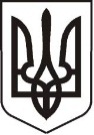 У К Р А Ї Н АЛ У Г А Н С Ь К А  О Б Л А С Т ЬП О П А С Н Я Н С Ь К А   М І С Ь К А   Р А Д АШ О С Т О Г О    С К Л И К А Н Н ЯРОЗПОРЯДЖЕННЯміського голови                           23.08.2017                           м. Попасна                                                   №180                               Про перерозподіл бюджетних призначень          У зв’язку з виробничою необхідністю та фінансуванням видатків,  відповідно до п.7 ст. 23 Бюджетного Кодексу України, керуючись п.20 ч.4 ст. 42 Закону України «Про місцеве самоврядування в Україні», в межах загального обсягу  призначень по загальному фонду міського бюджету здійснити перерозподіл видатків, а саме:  Контроль за виконанням даного розпорядження покласти на  начальника фінансово – господарського відділу – головного бухгалтера виконавчого комітету Попаснянської міської ради (Омельченко Я.С.).Заступник міського  голови                                                    М.М.ТабачинськийОмельченко, 21737У К Р А Ї Н АЛ У Г А Н С Ь К А    О Б Л А С Т ЬП О П А С Н Я Н С Ь К А    М І С Ь К А    Р А Д АШОСТОГО  С К Л И К А Н Н Я  РОЗПОРЯДЖЕННЯміського голови28.08.2017                                               м. Попасна                                                     №   181Про скликання чергової вісімдесят дев’ятої сесії  Попаснянської міської ради шостого  скликання          На підставі рішення сесії міської ради від 23.12.2016 № 82/10 «Про перспективний план роботи Попаснянської міської ради на 2017 рік», керуючись п.п.8, 20 ч.4 ст.42, ст.46 Закону України «Про місцеве самоврядування в Україні»:Скликати чергову вісімдесят дев’яту сесію міської ради 27.09.2017 о 10.00 годині у залі   засідань адмінбудівлі міської ради.Запропонувати  на розгляд сесії міської ради наступний порядок денний: Про внесення змін до міського бюджету на 2017 рік (зі змінами)  Про   підготовку  житлово – комунального  господарства міста до роботи  в осінньо- зимовий   період   2017-2018 років.Інші питання.Для попереднього розгляду питань, що вносяться до порядку денного чергової   вісімдесят дев’ятої сесії  міської ради, провести спільне засідання постійних комісій Попаснянської  міської ради 23.09.2017 о 14.00  годині.Керуючому справами виконкому міської ради  на підставі пропозицій, наданих депутатами міської ради, виконавчим комітетом міської ради, сформувати проект порядку денного, регламенту роботи вісімдесят дев’ятої сесії  та надати  міському голові.Проекти  рішень  розмістити на офіційному веб-сайті Попаснянської міської ради.    Контроль за виконанням  даного розпорядження  залишаю за собою.     Міський голова                                                                                            Ю.І.ОнищенкоКулік  2 07 02 У К Р А Ї Н АЛ У Г А Н С Ь К А    О Б Л А С Т ЬП О П А С Н Я Н С Ь К А    М І С Ь К А    Р А Д А Ш О С Т О Г О   С К Л И К А Н Н ЯРОЗПОРЯДЖЕННЯміського  голови     28 серпня 2017 р.	                    м. Попасна                                   № 182                      Про нагородження переможцівміського конкурсу «Гордість Попасної-2017»                   У зв’язку з проведенням міського конкурсу «Гордість Попасної-2017», на виконання рішення виконавчого комітету Попаснянської міської ради від 15.08.2017 № 78 «Про проведення підсумків міського конкурсу «Гордість Попасної – 2017, згідно з Програмою  проведення  культурно-масових  заходів в місті Попасна  у 2017-2018 роках, затвердженої рішенням сесії міської ради  від 26.01.2017 № 83/7 та керуючись п.20 ч.4 ст. 42 Закону України «Про місцеве самоврядування в Україні»:1. Керівництву міської ради провести нагородження переможців міського конкурсу «Гордість Попасної-2017» в рамках  святкування Дня міста.  2. Вручити переможцям міського конкурсу «Гордість Попасної-2017» цінні подарунки (додаток 1).Контроль за виконанням даного розпорядження покласти на  начальника організаційного відділу Висоцьку Н.О.                Міський голова                                                               Ю.І. ОнищенкоВисоцька,2 05 65Додаток  до розпорядження міського голови від  28.08.2017 № 182К О Ш ТО Р И Свитрат на  цінні подарунки переможцям міського конкурсу «Гордість Попасної-2017»        1. Статуетка                                   17 шт. *110,00 грн.             -  1870 ,00 грн.       2. Плакетка	17 шт.*150,00 грн.              -  2550,00 грн.                      ВСЬОГО:      4420,00 грн. (чотири тисячі чотириста двадцять    грн. 00 коп.) Начальник організаційного відділу                                              Н.О. Висоцька                                              Начальник фінансово – господарського відділу -головний бухгалтер                                                                         Я.С. ОмельченкоУ К Р А Ї Н АЛ У Г А Н С Ь К А    О Б Л А С Т ЬП О П А С Н Я Н С Ь К А    М І С Ь К А    Р А Д А Ш О С Т О Г О   С К Л И К А Н Н ЯРОЗПОРЯДЖЕННЯміського  голови      29 серпня 2017 р.	                    м. Попасна                                   №      183               Про вручення відзнаки та медалі з нагоди свята День міста                   З метою відзначення кращих мешканців міста, які внесли значний вклад в розвиток міста Попасна у 2017 році, згідно з Програмою  проведення  культурно-масових  заходів в місті Попасна  у 2017-2018 роках, затвердженої рішенням сесії міської ради  від 26.01.2017 № 83/7 та керуючись п.20 ч.4 ст. 42 Закону України «Про місцеве самоврядування в Україні»:1. Вручити відзнаку «За сумлінну працю» депутату міської ради Потапенко Олександру Вікторовичу та медаль «За службу Україні» директору Попаснянського міського спортивного закладу «Відродження» Івженко Андрію Вікторовичу.2. Контроль за виконанням даного розпорядження покласти на начальника організаційного відділу Висоцьку Н.О.                   Міський голова                                                                  Ю.І. ОнищенкоВисоцька,2 05 65ПоказникиОд. виміруКількістьВид будівництваКапітальний ремонтКапітальний ремонтЗагальна кошторисна вартість будівництва У тому числі: - будівельні роботи-  інші витратиТис. грн.Тис. грн.Тис. грн399,90262323,0754176,82721№найменуванняод.вим.к-тьЦіна без ПДВЦіна  з ПДВСума  1.Нагорода «За службу державі»(Національна Гвардія України)шт10195,00195,001950,002.Медаль «За службу Україні»шт10220,00220,002200,003.Відзнака «За сумлінну працю»шт10195,00195,001950,004.Пакет банан 20*30шт2003,033,03606,005.Пакет банан 30*40шт2003,543,54708,006.Пакет крафт 24*32шт1008,328,32832,00ПоказникиОд. виміруКількістьВид будівництваБудівництвоБудівництвоЗагальна кошторисна вартість будівництва У тому числі: - будівельні роботи- устаткування-  інші витратиТис. грн.Тис. грн.Тис. грн.Тис. грн3670,002847,86157,471764,668КФКНайменуванняКЕКВу т.р.07.2017  (грн)Разом:6060Благоустрій міст, сіл, селищ2210Предмети, матеріали, обладнання та інвентар+6000+60006060Благоустрій міст, сіл, селищ2240Оплата послуг (крім комунальних)-6000-6000Усього:                Усього:                00